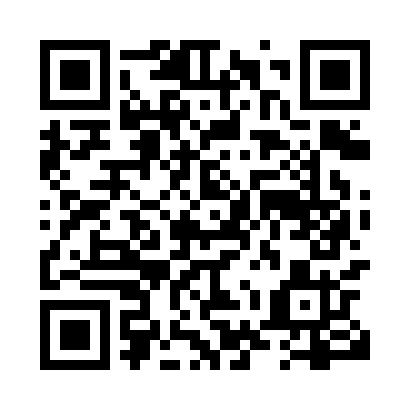 Prayer times for Saint-Sixte, Quebec, CanadaMon 1 Jul 2024 - Wed 31 Jul 2024High Latitude Method: Angle Based RulePrayer Calculation Method: Islamic Society of North AmericaAsar Calculation Method: HanafiPrayer times provided by https://www.salahtimes.comDateDayFajrSunriseDhuhrAsrMaghribIsha1Mon3:175:161:056:288:5410:532Tue3:185:161:056:288:5410:523Wed3:195:171:056:288:5310:514Thu3:205:181:056:288:5310:515Fri3:215:181:066:288:5310:506Sat3:225:191:066:288:5210:497Sun3:235:201:066:288:5210:488Mon3:255:201:066:288:5110:479Tue3:265:211:066:278:5110:4610Wed3:275:221:066:278:5010:4511Thu3:295:231:076:278:5010:4412Fri3:305:241:076:278:4910:4313Sat3:315:251:076:268:4810:4114Sun3:335:261:076:268:4810:4015Mon3:345:271:076:268:4710:3916Tue3:365:281:076:258:4610:3717Wed3:385:291:076:258:4510:3618Thu3:395:301:076:248:4410:3419Fri3:415:311:076:248:4310:3320Sat3:435:321:076:238:4310:3121Sun3:445:331:076:238:4210:3022Mon3:465:341:076:228:4110:2823Tue3:485:351:076:228:4010:2624Wed3:495:361:076:218:3810:2525Thu3:515:371:076:208:3710:2326Fri3:535:381:076:208:3610:2127Sat3:545:391:076:198:3510:1928Sun3:565:401:076:188:3410:1829Mon3:585:411:076:188:3310:1630Tue4:005:431:076:178:3110:1431Wed4:025:441:076:168:3010:12